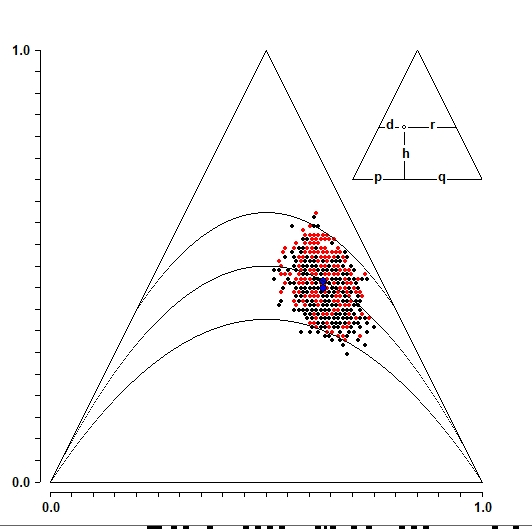 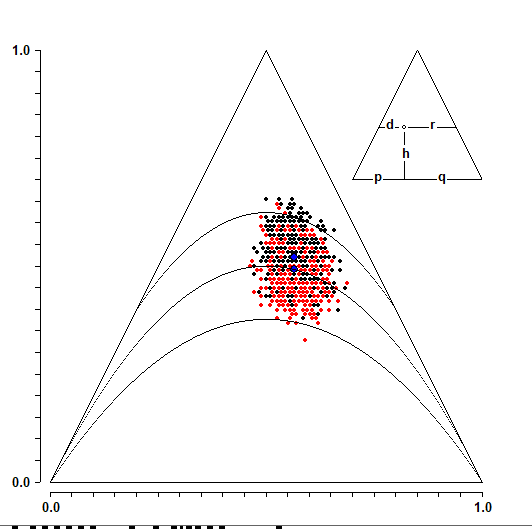 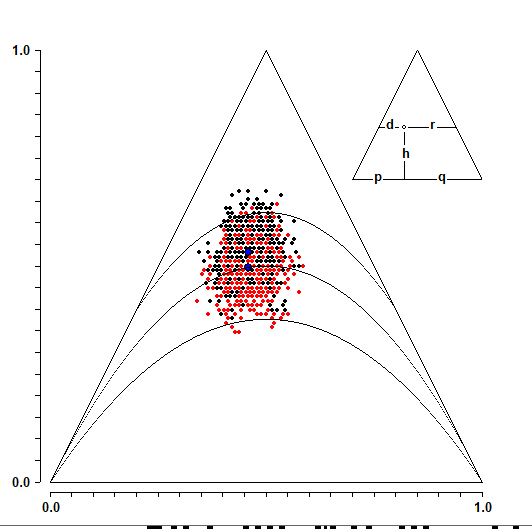 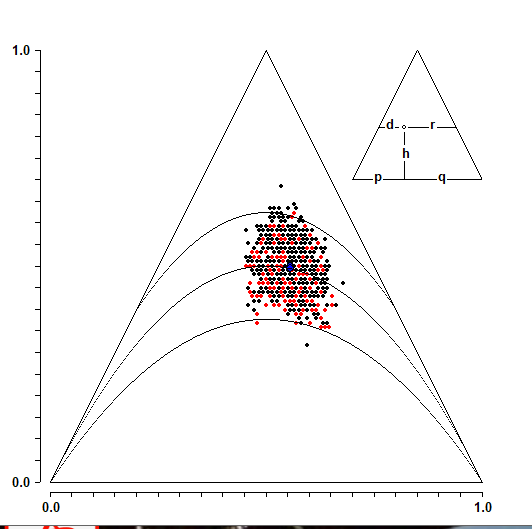 Supplementary table 1: Primers used for genotype assessment using PCR-HRMSupplementary table 1: Primers used for genotype assessment using PCR-HRMSupplementary table 1: Primers used for genotype assessment using PCR-HRMSNPPrimer Sequences (5’-3’)Fragment size (bp)ApaIForward GGGATAGAGAAGAAGGCACAGGReverse CTGCCGTTGAGTGTCTGTGTG89BsmIForward GGAACTAGATAAGCAGGGTTCCReverse TAACAGGAATGTTGAGCCCAGT99FokIForward CTGGCACTGACTCTGGCTCTReverse GTCAGGCAGGGAAGTGCTG86TaqIForward GTGCCCACAGATCGTCCTReverse GGATGTACGTCTGCAGTGTGTT88Supplementary table 2: PCR-HRM Thermal Cycling ConditionsSupplementary table 2: PCR-HRM Thermal Cycling ConditionsSupplementary table 2: PCR-HRM Thermal Cycling ConditionsSupplementary table 2: PCR-HRM Thermal Cycling ConditionsSupplementary table 2: PCR-HRM Thermal Cycling ConditionsSNPApaIBsmIFokITaqIHolding (temperature/time)95oC / 10 min95oC / 10 min95oC / 10 min95oC / 5 minCycle1111PCR amplification (temperature/time)95oC / 15 sec64oC / 15 sec95oC / 10 sec60oC / 30 sec95oC / 15 sec60oC / 30 sec95oC / 10 sec60oC / 30 sec72oC / 3 secCycles40354035HRM (temperature/time)78-88oCoC increments2 sec per step77-87oC0.1 oC increments2 sec per stepoC0.1 oC increments2 sec per stepoC0.1 oC increments2 sec per stepCycle1111Supplementary table 3:  Primers used for Sanger sequencingSupplementary table 3:  Primers used for Sanger sequencingSupplementary table 3:  Primers used for Sanger sequencingSNPPrimer Sequences (5’-3’)Fragment size (bp)ApaI / TaqIForward AGCAGAGCAGAGTTCCAAGCReverse TCGGCTAGCTTCTGGATCAT490BsmIForward ACCTGAAGGGAGACGTAGCAReverse TCACCTCTAACCAGCGGAAG383FokIForward AGCTATGTAGGGCGAATCATGTReverse TGCAGCCTTCACAGGTCATAG340Supplementary table 4: Hardy-Weinberg calculation of Vitamin D receptor (VDR) polymorphisms based on the Study Participants (N=98).Supplementary table 4: Hardy-Weinberg calculation of Vitamin D receptor (VDR) polymorphisms based on the Study Participants (N=98).Supplementary table 4: Hardy-Weinberg calculation of Vitamin D receptor (VDR) polymorphisms based on the Study Participants (N=98).Supplementary table 4: Hardy-Weinberg calculation of Vitamin D receptor (VDR) polymorphisms based on the Study Participants (N=98).Supplementary table 4: Hardy-Weinberg calculation of Vitamin D receptor (VDR) polymorphisms based on the Study Participants (N=98).VariablespqHWE(a)P (x2 test with Yates' correction)VDR genotypesTaqI (rs731236)0.55330.41650.96980.7017Apal (rs7975232)0.55330.44030.99360.9376Bsml (rs1544410)0.44030.52490.96520.6361FokI (rs2228570)0.63890.37801.01680.9047a HWE values are expressed as p+qAnalysis was performed with HW_TEST, Santos, F. A. B., Lemes, R. B., & Otto, P. A. (2020). HW_TEST, a program for comprehensive HARDY-WEINBERG equilibrium testing. Genetics and Molecular Biology, 43(2).a HWE values are expressed as p+qAnalysis was performed with HW_TEST, Santos, F. A. B., Lemes, R. B., & Otto, P. A. (2020). HW_TEST, a program for comprehensive HARDY-WEINBERG equilibrium testing. Genetics and Molecular Biology, 43(2).a HWE values are expressed as p+qAnalysis was performed with HW_TEST, Santos, F. A. B., Lemes, R. B., & Otto, P. A. (2020). HW_TEST, a program for comprehensive HARDY-WEINBERG equilibrium testing. Genetics and Molecular Biology, 43(2).a HWE values are expressed as p+qAnalysis was performed with HW_TEST, Santos, F. A. B., Lemes, R. B., & Otto, P. A. (2020). HW_TEST, a program for comprehensive HARDY-WEINBERG equilibrium testing. Genetics and Molecular Biology, 43(2).a HWE values are expressed as p+qAnalysis was performed with HW_TEST, Santos, F. A. B., Lemes, R. B., & Otto, P. A. (2020). HW_TEST, a program for comprehensive HARDY-WEINBERG equilibrium testing. Genetics and Molecular Biology, 43(2).